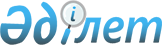 О внесении изменений в решение Карасайского районного Маслихата от 24 декабря  2012 года N 14-3 "О районном бюджете Карасайского района на 2013-2015 годы"
					
			Утративший силу
			
			
		
					Решение маслихата Карасайского района Алматинской области от 05 июня 2013 года N 19-3. Зарегистрировано Департаментом юстиции Алматинской области 18 июня 2013 года N 2389. Утратило силу решением Карасайского районного маслихата Алматинской области от 06 августа 2014 года № 33-7      Сноска. Утратило силу решением Карасайского районного маслихата Алматинской области от 06.08.2014 № 33-7.

      Примечание РЦПИ:

      В тексте документе сохранена пунктуация и орфография оригинала.



      В соответствии с подпунктом 4) пункта 2 статьи 106 и пунктом 5 статьи 109 Бюджетного Кодекса Республики Казахстан от 4 декабря 2008 года и подпунктом 1) пункта 1 статьи 6 Закона Республики Казахстан "О местном государственном управлении и самоуправлении в Республики Казахстан" от 23 января 2001 года Карасайский районный маслихат РЕШИЛ:



      1. Внести в решение Карасайского районного Маслихата от 24 декабря 2012 года N 14-3 "О районном бюджете Карасайского района на 2013-2015 годы" (зарегистрировано в государственном Реестре нормативных правовых актов 28 декабря 2012 года N 2276, опубликовано в газете "Заман жаршысы" от 19 января 2013 года N 3-4), в решение Карасайского районного маслихата от 6 марта 2013 года N 16-3 (зарегистрировано в государственном Реестре нормативных правовых актов 15 марта 2013 года N 2323, опубликовано в газете "Заман жаршысы" от 20 апреля 2013 года N 17), следующие изменения:



      в пункте 1 по строкам:

      "Доходы" цифру "12353875" заменить на цифру "13548266",

      в том числе:

      "поступления от продажи основного капитала" цифру "534408" заменить на цифру "784408";

      "поступления трансфертов" цифру "5224810" заменить на цифру "6169201", в том числе:

      "целевые текущие трансферты" цифру "2726058" заменить на цифру "3577445";

      "целевые трансферты на развитие" цифру "2498752" заменить на цифру "2591756";

      2) "Затраты" цифру "13494948" заменить на цифру "14637184";

      5) "Дефицит (профицит) бюджета" – цифру "-1169706" заменить на цифру "-1117551";

      6) "Финансирование дефицита (использование профицита) бюджета" цифру "1169706" заменить на цифру "1117551"



      2. Приложение 1 к указанному решению изложить в новой редакции согласно приложению 1 к настоящему решению



      3. Контроль за исполнением настоящего решения возложить на постоянную комиссию районного маслихата "По формированию бюджета, финансов, социально экономического развития, рыночной структуры экономики и предпринимательства"



      4. Настоящее решение вводится в действие с 1 января 2013 года      Председатель сессии Карасайского

      районного маслихата                        М. Рахметов      Секретарь Карасайского

      районного маслихата                        Е. Калиев      СОГЛАСОВАНО:      Руководитель отдела экономика

      и бюджетного планирования 

      Карасайского района                        Азат Нурхасенович Хамитов

      05 июня 2013 года

Приложение 1

к решению Карасайского районного

маслихата от 5 июня N 19-3

"О внесений изменений в решение

Карасайского районного маслихата

от 24 декабря N 14-3 "О районном бюджете

Карасайского района 2013-2015 годы"Приложение 1

к утвержденному решению Карасайского

районного маслихата от 24 декабря N 14-3

"О районном бюджете Карасайского

района 2013-2015 годы 

Бюджет Карасайского района на 2013 год
					© 2012. РГП на ПХВ «Институт законодательства и правовой информации Республики Казахстан» Министерства юстиции Республики Казахстан
				КатегорииКатегорииКатегорииКатегорииКатегорииСумма

(тыс.теңге)КлассКлассКлассКлассСумма

(тыс.теңге)ПодклассПодклассПодклассСумма

(тыс.теңге)НаименованиеСумма

(тыс.теңге)Доходы135482661Налоговые поступления647740004Налоги на собственность16259521Налоги на имущество105540501Налоги на имущество юридических лиц и

индивидуальных предпринимателей100471902Налог на имущество физических лиц506863Земельный налог10290901Земельный налог с физических лиц на

земли сельскохозяйственного назначения755302Земельный налог с физических лиц на

земли населенных пунктов2101903Земельный налог на земли промышленности,

транспорта, связи, обороны и иного

несельскохозяйственного назначения810007Земельный налог с юридических лиц и

индивидуальных предпринимателей, частных

нотариусов и адвокатов на земли

сельскохозяйственного назначения203208Земельный налог с юридических

лиц,индивидуальных предпринимателей,

частных нотариусов и адвокатов на земли

населенных пунктов642054Налог на транспортные средства46143601Налог на транспортные средства с

юридических лиц4242402Налог на транспортные средства с

физических лиц4190125Единый земельный налог620201Единый земельный налог620205Внутренние налоги на товары, работы и

услуги46775772Акцизы452632501Все виды спирта,произведенные на

территории Республики Казахстан11059302Водка,произведенная на территории

Республики Казахстан27951404Вина,произведенные на территории

Республики Казахстан3864906Коньяк, бренди, произведенные из

коньячного спирта отечественного

производства на территории Республики

Казахстан17097707Пиво,произведенное на территории

Республики Казахстан387584396Бензин (за исключением авиационного)

реализуемый юридическими и физическими

лицами в розницу, а также используемый на

собственные производственные нужды4779297Дизельное топливо, реализуемое

юридическими и физическими лицами в

розницу, а также используемое на

собственные производственные нужды29573Поступление за использование природных и

других ресурсов732615Плата за пользование земельными участками73264Сборы за ведение предпринимательской и

профессиональной деятельности11666001Сбор за государственную регистрацию

индивидуальных предпринимателей356202Лицензионный сбор за право занятия

отдельными видами деятельности1453003Сбор за государственную регистрацию

юридических лиц и учетную регистрацию

филиалов и представительств, а также их

перерегистрацию323605Сбор за государственную регистрацию

залога движимого имущества и ипотеки

судна или строящегося судна63114Сбор за государственную регистрацию

транспортных средств, а также их

перерегистрацию1551218Сбор за государственную регистрацию прав

на недвижимое имущество и сделок с ним7581520Плата за размещение наружной (визуальной)

рекламы в после отвода автомобильных

дорог общего пользования местного

значения и в населенных пунктах33745Налог на игорный бизнес2726608Обязательные платежи,взимаемые за

совершение юридически значимых действий

и (или) выдачу документов уполномоченными

на то государственными органами или

должностными лицами1738711Государственная пошлина17387102Государственная пошлина, взимаемая с

подаваемых в суд исковых заявлений,

заявлений особого искового

производства,заявлений (жалоб) по делам

особого производства, заявлений о

вынесении судебного приказа, заявлений о

выдаче дубликата исполнительного листа,

заявлений о выдаче исполнительных листов

на принудительное исполнение решении

третейских (арбитражных) судов и

иностранных судов,заявлений о повторной

выдаче копий судебных актов,

исполнительных листов и иных документов,

за исключением государственной пошлины с

подаваемых в суд исковых заявлений к

государственным учреждениям15000004Государственная пошлина, взимаемая за

регистрацию актов гражданского состояния,

а так же за выдачу гражданам справок и

повторных свидетельств о регистрации

актов гражданского состояния и

свидетельств в связи с

изменением,дополнением и восстановлением

записей актов гражданского состояния930605Государственная пошлина, взимаемая за

оформления документов на право выезда за

границу на постоянное место жительства и

приглашение в Республику Казахстан лиц

из других государств, а так же за

внесение изменений в эти документы176806Государственная пошлина, взимаемая за

выдачу на территорий РК визы к паспортам

иностранцев и лиц без гражданства или

заменяющим их документам на право выезда

из Республики Казахстан и въезда в

Республику Казахстан49607Государственная пошлина, взимаемая за

оформления документов о приобретений

гражданство Республики, восстановление

гражданства Республики Казахстан и

прекращении гражданства Республики

Казахстан300008Государственная пошлина, взимаемая за

регистрацию места жительства860010Государственная пошлина, взимаемая за

регистрацию и перерегистрацию каждой

единицы гражданского служебного оружия

физических и юридических лиц

(за исключением холодного охотничьего,сигнального,огнестрельного

бесствольного, механических распылителей,

аэрозольных и других

устройств,снаряженных слезоточивыми или

раздражающими веществами, пневматического

оружия с дульной энергией не более

7,5 Дж и калибра до 4,5 мм включительно)13112Государственная пошлина, за выдачу

разрешений на хранение или хранение и

ношение,транспортировку,ввоз на

территорию Республики Казахстан и вывоз

из Республики Казахстан оружия и

патронов к нему5702Неналоговые поступления11725701Доходы от государственной собственности185435Доходы от аренды имущества, находящегося

в государственной собственности1854304Доходы от аренды имущества, находящегося

в коммунальной собственности1854304Штрафы, пени, санкции, взыскания,

налагаемые государственными учреждениями,

финансируемыми из государственного

бюджета, а также содержащимися и

финансируемыми из бюджета (сметы

расходов) Национального Банка Республики

Казахстан905921Штрафы, пени, санкции, взыскания,

налагаемые государственными

учреждениями, финансируемыми из

государственного бюджета, а также

содержащимися и финансируемыми из

бюджета (сметы расходов) Национального

Банка Республики Казахстан, за

исключением поступлений от организаций

нефтяного сектора9059205Административные штрафы, пени,

санкции,взыскания, налагаемые

государственными учреждениями,

финансируемыми из местного бюджета905926Прочие неналоговые поступления81221Прочие неналоговые поступления812209Другие неналоговые поступления в местный

бюджет81223Поступления от продажи основного капитала78440803Продажа земли и нематериальных активов7844081Продажа земли78440801Поступления от продажи земельных участков7844084Поступления трансфертов616920102Трансферты из вышестоящих органов

государственного управления61692012Трансферты из областного бюджета616920101Целевые текущие трансферты357744502Целевые трансферты на развитие2591756Функциональная группаФункциональная группаФункциональная группаФункциональная группаФункциональная группаСумма

(тыс.теңге)Функциональная подгруппаФункциональная подгруппаФункциональная подгруппаФункциональная подгруппаСумма

(тыс.теңге)Администратор бюджетных программАдминистратор бюджетных программАдминистратор бюджетных программСумма

(тыс.теңге)ПрограммаПрограммаСумма

(тыс.теңге)НаименованиеСумма

(тыс.теңге)2. Затраты1463718401Государственные услуги общего характера3113211Представительные, исполнительные и другие

органы, выполняющие общие функции

государственного управления276009112Аппарат маслихата района (города

областного значения)11369001Услуги по обеспечению деятельности

маслихата района (города областного

значения)11219003Капитальные расходы государственного

органа150122Аппарат акима района (города областного

значения)82878001Услуги по обеспечению деятельности акима

района (города областного значения)74428003Капитальные расходы государственного

органа8450123Аппарат акима района в городе, города

районного значения, поселка, аула (села),

аульного (сельского) округа181762001Услуги по обеспечению деятельности акима

района в городе, города районного

значения, поселка, аула (села), аульного

(сельского) округа177762022Капитальные расходы государственного

органа40002Финансовая деятельность17787452Отдел финансов района (города областного

значения)17787001Услуги по реализации государственной

политики в области исполнения бюджета

района (города областного значения) и

управления коммунальной собственностью

района (города областного значения)13149003Проведение оценки имущества в целях

налогообложения3424010Приватизация, управление коммунальным

имуществом, постприватизационная

деятельность и регулирование споров,

связанных с этим1064018Капитальные расходы государственного

органа1505Планирование и статистическая деятельность17525453Отдел экономики и бюджетного планирования

района (города областного значения)17525001Услуги по реализации государственной

политики в области формирования, развития

экономической политики, системы

государственного планирования, управления

района и предпринимательства (города

областного значения)17275004Капитальные расходы государственного

органа25002Оборона1801681Военные нужды1457122Аппарат акима района (города областного

значения)1457005Мероприятия в рамках исполнения всеобщей

воинской обязанности14572Организация работы по чрезвычайным

ситуациям178711122Аппарат акима района (города областного

значения)178711006Предупреждение и ликвидация чрезвычайных

ситуаций масштаба района (города

областного значения)177360007Мероприятия по профилактике и тушению

степных пожаров районного (городского)

масштаба, а также пожаров в населенных

пунктах, в которых не созданы органы

государственной противопожарной службы135103Общественный порядок, безопасность,

правовая, судебная,

уголовно-исполнительная деятельность56409Правоохранительная деятельность5640458Отдел жилищно-коммунального хозяйства,

пассажирского транспорта и автомобильных

дорог района (города областного значения)5640021Обеспечение безопасности дорожного

движения в населенных пунктах564004Образование82406721Дошкольное воспитание и обучение290214464Отдел образования района (города

областного значения)290214009Обеспечение деятельности организаций

дошкольного воспитания и обучения112093040Реализация государственного

образовательного заказа в дошкольных

организациях образования1781212Начальное, основное среднее и общее

среднее образование5704527123Аппарат акима района в городе, города

районного значения, поселка, аула (села),

аульного (сельского) округа61224005Организация бесплатного подвоза учащихся

до школы и обратно в аульной (сельской)

местности61224464Отдел образования, физической культуры и

спорта района (города областного значения)5643303003Общеобразовательное обучение5637603006Дополнительное образование для детей57004Техническое и профессиональное,

послесреднее образование13106464Отдел образования, физической культуры и

спорта района (города областного значения)13106018Организация профессионального обучения131069Прочие услуги в области образования2232825464Отдел образования района (города

областного значения)626410001Услуги по реализаций государственной

политики на местном уровне в области

образования18458004Информатизация системы образования в

государственных учреждениях образования

района (города областного значения)18787005Приобретение и доставка

учебников, учебно-методических комплексов

для государственных учреждений

образования района (города областного

значения)149586007Проведение школьных олимпияд, внешкольных

мероприятий и конкурсов районного масштаба857012Капитальные расходы государственного

органа800015Ежемесячные выплаты денежных средств

опекунам (попечителям) на содержание

ребенка сироты (детей-сирот), и ребенка

(детей), оставшегося без попечения

родителей40252020Обеспечение оборудованием, программным

обеспечением детей-инвалидов, обучающихся

на дому26614067Капитальные расходы подведомственных

государственных учреждений и организаций371056467Отдел строительства района (города

областного значения)1606415037Строительство и реконструкция объектов

образования160641506Социальная помощь и социальное обеспечение1847262Социальная помощь159085451Отдел занятости и социальных программ

района (города областного значения)159085002Программа занятости37828004Оказание социальной помощи на

приобретение топлива специалистам

здравоохранения, образования, социального

обеспечения, культуры, спорта и

ветеринарии в сельской местности в

соответствии с законодательством Республики Казахстан33815005Государственная адресная социальная помощь202006Оказание жилищной помощи6420007Социальная помощь отдельным категориям

нуждающихся граждан по решениям местных

представительных органов16650010Материальное обеспечение детей-инвалидов,

воспитывающихся и обучающихся на дому5426014Оказание социальной помощи нуждающимся

гражданам на дому26637016Государственные пособия на детей до 18 лет12750017Обеспечение нуждающихся инвалидов

обязательными гигиеническими средствами и

предоставление услуг специалистами

жестового языка, индивидуальными

помощниками в соответствии с

индивидуальной программой реабилитации

инвалида193579Прочие услуги в области социальной помощи

и социального обеспечения25641451Отдел занятости и социальных программ

района (города областного значения)25641001Услуги по реализации государственной

политики на местном уровне в области

обеспечения занятости и реализации

социальных программ для населения23879011Оплата услуг по зачислению, выплате и

доставке пособий и других социальных

выплат1612021Капитальные расходы государственного

органа15007Жилищно-коммунальное хозяйство34273901Жилищное хозяйство2825623458Отдел жилищно-коммунального хозяйства,

пассажирского транспорта и автомобильных

дорог района (города областного значения)237865002Изъятие, в том числе путем выкупа

земельных участков для государственных

надобностей и связанное с этим

отчуждением недвижимого имущества230993004Обеспечение жильем отдельных категорий

граждан6872463Отдел земельных отношений района (города

областного значения)1715437016Изъятие земельных участков для

государственных нужд1715437467Отдел строительства района (города

областного значения)866545003Проектирование, строительство и (или)

приобретение жилья коммунального

жилищного фонда479897004Проектирование,развитие, обустройство и

(или) приобретение

инженерно-коммуникационной инфраструктуры386648479Отдел жилищной инспекций района5776001Услуги по реализации государственной

политики на местном уровне в области

жилищного фонда5626005Капитальные расходы государственного

органа1502Коммунальное хозяйство407030458Отдел жилищно-коммунального хозяйства,

пассажирского транспорта и автомобильных

дорог района (города областного значения)399030012Функционирование системы водоснабжения и

водоотведения4500028Развитие коммунального хозяйства4800029Развитие системы водоснабжения и

водоотведения389730467Отдел строительства района (города

областного значения)8000005Развитие коммунального хозяйства80003Благоустройство населенных пунктов194737458Отдел жилищно-коммунального хозяйства,

пассажирского транспорта и автомобильных

дорог района (города областного значения)194737015Освещение улиц в населенных пунктах53300016Обеспечение санитарии населенных пунктов17045017Содержание мест захоронений и захоронение

безродных1500018Благоустройство и озеленение населенных

пунктов12289208Культура, спорт, туризм и информационное

пространство3346971Деятельность в области культуры50462455Отдел культуры и развития языков района

(города областного значения)50462003Поддержка культурно-досуговой работы504622Спорт231797465Отдел физической культуры и спорта района

(города областного значения)231797006Проведение спортивных соревнований на

районном (города областного значения)

уровне5500007Подготовка и участие членов сборных

команд района (города областного значения)

по различным видам спорта на областных

спортивных соревнованиях2262973Информационное пространство32040455Отдел культуры и развития языков района

(города областного значения)32040006Функционирование районных (городских)

библиотек26236007Развитие государственного языка и других

языков народа Казахстана58049Прочие услуги по организации культуры,

спорта, туризма и информационного

пространства20398455Отдел культуры и развития языков района

(города областного значения)5123001Услуги по реализации государственной

политики на местном уровне в области

информации развития языков и культуры4973010Капитальные расходы государственного

органа150456Отдел внутренней политики района (города

областного значения)8376001Услуги по реализации государственной

политики на местном уровне в области

информации укрепления государственности и

формирования социального оптимизма

граждан6726003Реализация мероприятия в сфере молодежной

политики1500006Капитальные расходы государственного

органа150465Отдел физической культуры и спорта района

(города областного значения)6899001Услуги по реализации государственной

политики на местном уровне в сфере

физической культуры и спорта6399004Капитальные расходы государственного

органа50010Сельское, водное, лесное, рыбное

хозяйство, особо охраняемые природные

территории, охрана окружающей среды и

животного мира, земельные отношения817611Сельское хозяйство31683462Отдел сельского хозяйства района (города

областного значения)9823001Услуги по реализации государственной

политики на местном уровне в сфере

сельского хозяйства9673006Капитальные расходы государственного

органа150473Отдел ветеринарии района (города

областного значения)15265001Услуги по реализации государственной

политики на местном уровне в сфере

ветеринарии7515003Капитальные расходы государственного

органа190007Организация отлова и уничтожения бродячих

собак и кошек5000008Возмещение владельцам стоимости изымаемых

и уничтожаемых больных животных,

продуктов и сырья животного происхождения1000009Проведение ветеринарных мероприятий по

энзоотическим болезням животных1560453Отдел экономики и бюджетного планирования

района (города областного значения)6595099Реализация мер социальной поддержки

специалистов социальной сферы сельских

населенных пунктов за счет целевого

трансферта из республиканского бюджета65956Земельные отношения12280463Отдел земельных отношений района (города

областного значения)12280001Услуги по реализации государственной

политики в области регулирования

земельных отношений на территории района

(города областного значения)7471004Организация работа по зонированию земель4659007Капитальные расходы государственного

органа1509Прочие услуги в области сельского,

водного, лесного, рыбного хозяйства,

охраны окружающей среды и земельных

отношений37798473Отдел ветеринарии района (города

областного значения)37798011Проведение противоэпизоотических

мероприятий3779811Промышленность, архитектурная,

градостроительная и строительная

деятельность120872Архитектурная, градостроительная и

строительная деятельность12087467Отдел строительства района (города

областного значения)5813001Услуги по реализаций государственной

политики на местном уровне в области

строительства5663017Капитальные расходы государственного

органа150468Отдел архитектуры и градостроительства

района (города областного значения)6274001Услуги по реализации государственной

политики в области архитектуры и

градостроительства на местном уровне6124004Капитальные расходы государственного

органа15012Транспорт и коммуникации2901961Автомобильный транспорт290196458Отдел жилищно-коммунального хозяйства,

пассажирского транспорта и автомобильных

дорог района (города областного значения)290196022Развитие транспортной инфраструктуры174406023Обеспечение функционирования

автомобильных дорог11579013Прочие2760773Поддержка предпринимательской

деятельности и защита конкуренции5319469Отдел предпринимательства района (города

областного значения)5319001Услуги по реализаций государственной

политики на местном уровне в области

развития предпринимательства и

промышленности5169004Капитальные расходы государственного

органа1509Прочие270758123Аппарат акима района в городе, города

районного значения, поселка, аула (села),

аульного (сельского) округа117359040Реализация мер по содействию

экономическому развитию регионов в рамках

Программы "Развитие регионов"117359452Отдел финансов района (города областного

значения)15427012Резерв местного исполнительного органа

района (города областного значения)15427458Отдел жилищно-коммунального хозяйства,

пассажирского транспорта и автомобильных

дорог района (города областного значения)126476001Услуги по реализации государственной

политики на местном уровне в области

жилищно-коммунального хозяйства,

пассажирского транспорта и автомобильных

дорог6933013Капитальные расходы государственного

органа150040Реализация мер по содействию

экономическому развитию регионов в рамках

Программы "Развитие регионов"46893067Капитальные расходы подведомственных

государственных учреждений и организаций72500473Отдел ветеринарии района (города

областного значения)11496040Реализация мер по содействию

экономическому развитию регионов в рамках

Программы "Развитие регионов"1149615Трансферты12924491Трансферты1292449452Отдел финансов района (города областного

значения)1292449006Возврат неиспользованных

(недоиспользованных) целевых трансфертов5464007Бюджетные изъятия1270000016Возврат, использованных не по целевому

назначению целевых трансфертов1698516Погашение займов1725281Погашение займов172528452Отдел финансов района (города областного

значения)172528008Погашение долга местного исполнительного

органа перед вышестоящим бюджетом172493021Возврат неиспользованных бюджетных

кредитов, выделенных из местного бюджета35Чистое бюджетное кредитование2863310Сельское, водное, лесное, рыбное

хозяйство, особо охраняемые природные

территории, охрана окружающей среды и

животного мира, земельные отношения337551Сельское хозяйство33755453Отдел экономики и бюджетного планирования

района (города областного значения)33755006Бюджетные кредиты для реализации мер

социальной поддержки специалистов

социальной сферы сельских населенных

пунктов33755КатегорияКатегорияКатегорияКатегорияКатегорияСумма (тыс.тенге)КлассКлассКлассКлассСумма (тыс.тенге)ПодклассПодклассПодклассСумма (тыс.тенге)НаименованиеСумма (тыс.тенге)5Погашение бюджетных кредитов512201Погашение бюджетных кредитов51221Погашение бюджетных кредитов, выданных

из государственного бюджета512213Погашение бюджетных кредитов,выданных

из местного бюджета физическим лицам5122КатегорияКатегорияКатегорияКатегорияСумма (тыс.тенге)КлассКлассКлассСумма (тыс.тенге)ПодклассПодклассСумма (тыс.тенге)НаименованиеСумма (тыс.тенге)ІҮ. Сальдо по операциям с финансовыми

активами0КатегорияКатегорияКатегорияКатегорияКатегорияСумма (тыс.тенге)КлассКлассКлассКлассСумма (тыс.тенге)ПодклассПодклассПодклассСумма (тыс.тенге)НаименованиеСумма (тыс.тенге)V. Дефицит (профицит) бюджета-1117551VI. Финансирование дефицита

(использование профицита) бюджета11175517Поступление займов30468901Внутренние государственные займы3046892Договор займа30468903Займы, получаемые местным исполнительным

органом района (города областного

значения)304689